WeWalk User ManualContentsWelcome to Wewalk	3Introduction	3Features at a glance	3What’s inside the box	4Components of the WeWALK Smartcane	5Ultrasonic sensor	5Tactile buttons	6Speaker and microphone	6Power button	6Touchpad	6Front Led	6Micro USB input	7Getting Started	7Charging your device	7Attaching the device to the cane	7Downloading the WeWALK app	7Low vision settings	8Accessing the services offered by WeWALK	8Signing up in the app:	8Switching on WeWALK	8Connecting your WeWALK smartcane to your smartphone	8Getting started with the “training mode”	9Holding and using the WeWALK SMARTCANE	9Walking With Wewalk	9Frequently Asked Questions	11Can I fold and collapse my WeWALK smartcane like my regular cane?	11Are there any obstacles/objects that WeWALK cannot detect?	11Is WeWALK suitable for use in rainy weather?	12Which smartphones do you support?	12Which languages are available?	12What do the WeWALK smartcane sounds mean?	13How can I manage WeWALK’s services through the cane? What is the voice menu?	13How can I start navigation through the smartcane?	13Cleaning and maintaining your WeWALK	14What should I do if my white cane part is worn out or broken?	14Safety Information	15General Safety	15Operational safety	15Battery safety	17Maintenance	17Foreseeable misuse	18Points to be considered during transport	18Liability Limitation	18Intended Use	19Country Restrictions	20Troubleshooting	20Product specifications	21Hardware specifications	21Electrical values	22Other specifications	22Environmental conditions	22Inputs /Outputs	23Software update	23Power consumption	23Warranty conditions	25WeWALK smartcane – special edition	27How to contact RNIB	30Terms and conditions of sale	30Why recycle?	31Welcome to WewalkIntroductionAt WeWALK, our mission is to provide our visually impaired community with a tool to get them anywhere, safely, effectively, and independently. Congratulations on your purchase of WeWALK smartcane and we thank you for joining us on this journey. We hope that it proves to be a valuable aid to your mobility. With care, your WeWALK will give you many years of trouble-free use. Please read this user guide carefully as it explains how to operate your WeWALK effectively.We also strongly recommend orientation and mobility training to achieve the safety and independence you need before using your WeWALK,You can find and download the latest instructions from support.WeWALK.io or write to us via info@WeWALK.io.Features at a glance1. DETECT OBSTACLES: WeWALK detects obstacles at head and chest level (such as low hanging tree branches and light poles) with its onboard ultrasonic sensor, warning you through vibrations.2. NAVIGATE ANYWHERE: Get accessible turn-by-turn guidance and multimodal navigation that allows you to choose from various route options such as walking or public transport.Explore around you: Quickly locate, save, and navigate to new places around you.Access public transportation information: Learn about nearby stops, timetables, and receive notifications when you arrive at your stop.3. CONTROL WITH VOICE ASSISTANT (BETA): Use Voice Assistant to control WeWALK features using voice commands. Please note that Voice Assistant is only available in English and Turkish at this time.WeWALK’s capabilities are growing rapidly. You can always check our application and support.WeWALK.io for new features!What’s inside the boxWeWALK’s smart handleFolding white cane (with an adaptor screw to attach the handle)USB CableWaterproof leather caseEarphonesA quick start guide in brailleUser manualWrist strapComponents of the WeWALK Smartcane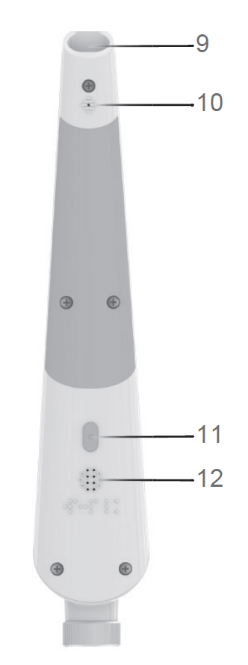 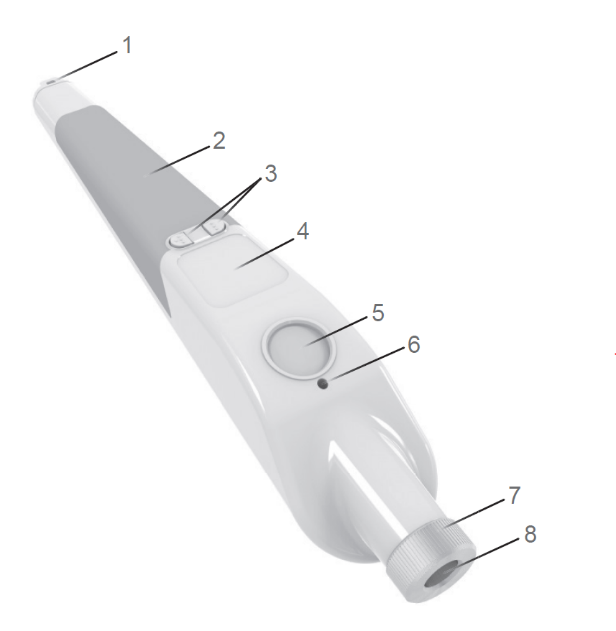 1. Wrist strap hole2. Soft-touch grip3. Tactile buttons4. Touchpad5. Ultrasonic sensor6. Front LED7. White cane adaptor8. Cane west9. Micro USB input10. Microphone11. Power button12. SpeakerUltrasonic sensorYour WeWALK uses an ultrasonic system to detect obstacles. Do not press on the ultrasonic sensor positioned at the front of the handle or try to manipulate it in any way. Any damage to this sensor may cause the product to perform poorly.Tactile buttonsWhen WeWALK is switched on and obstacles are detected, the two buttons will vibrate. It is important that you do not press hard on the buttons as this will reduce the vibration intensity. You should experiment with positioning your hands to get maximum sensitivity. The wearing of thick gloves is not recommended as this will also reduce the intensity of vibration feedback.Speaker and microphoneWeWALK has a speaker and microphone for audio feedback and voice commands.Power buttonUse the power button to turn the WeWALK on or off.TouchpadThe touchpad works by sensing your finger movements and pressure. The touchpad is used to control the connected WeWALK smartphone app. Usage with gloves is not recommended as this may decrease the performance of the touchpad.More information on gestures can be found in a separate section. To see other supported gestures and their functionalities, check support.WeWALK.io or the tutorial tab on the WeWALK smartphone app.Front LedThe front LED is used to improve your visibility to others in the dark and can be enabled or disabled as required. Additionally, the LED can be used as a visual reference to show that WeWALK is turned on.Micro USB inputThe micro USB input is used to charge the battery of your WeWALK device.Getting StartedCharging your deviceCharge the WeWALK device for about 2 hours to ensure that you get started with a full charge. To charge WeWALK, plug the supplied cable’s micro USB end into the micro USB input on the cane. Plug the USB end of the cable into the USB input on the power adapter. Then, plug the adapter into the mains socket. If there is not a suitable adaptor for your country inside the box, you can use any USB adaptor or micro USB charger (such as a smartphone charger) to charge WeWALK.Attaching the device to the canePosition the WeWALK device on top of the white cane with the adaptor, press down and rotate clockwise until tight, as if tightening a screw.Downloading the WeWALK appTo get started, download the WeWALK app from the App Store or Play Store. You can also use this link: www.WeWALK.io/appLow vision settingsIn the WeWALK app, customize settings like background color and text size to suit your accessibility preferences.Accessing the services offered by WeWALKWhen using the WeWALK app for the first time, you will be asked to grant permission for notification, Bluetooth, and location access. This will appear as a dialog box. We recommend enabling all of them to benefit from all features.Signing up in the app:We will use the information you provide to learn your preferences for WeWALK smartcane and to keep you updated on the latest improvements. This is optional and none of your data will be shared with any other parties.Switching on WeWALKTo switch your WeWALK on or off, press the power button and hold it down until the cane vibrates and plays the turning on-off sound. The power button is located underneath the device. Refer to the Components of the WeWALK section to check the exact position of this button.Connecting your WeWALK smartcane to your smartphoneSwitch on WeWALK. WeWALK stays in pairing mode for 120 seconds and the LED blinks during this period. After this period, the device goes into standby mode and will need to be switched off and on again to pair.Ensure your smartphone’s Bluetooth is enabled. Then, launch the app and establish the Bluetooth connection with the WeWALK device by tapping on the “Connect WeWALK” button.You will hear a sound after a successful connection.Getting started with the “training mode”We designed a training mode for you to learn how to use WeWALK. With this training, you will be able to practice using and holding WeWALK smartcane. Access the Tutorials tab in our app to access audio and written tutorials which will help you understand all the features of WewaHolding and using the WeWALK SMARTCANEWeWALK should be held and used using regular cane technique and is not a replacement for good cane technique. WeWALK should be held in the ‘handshake’ hand position with the rounder part of the device sitting in the palm of the hand, and the thumb resting on the tactile buttons on top of the device. The tactile buttons, touchpad, and ultrasonic sensor should face forward and always be on top.Walking With WewalkThe traditional white cane is used by moving the cane from side to side in a tapping or sliding motion where the next footstep will fall. This ensures that obstacles can be detected in the user’s immediate vicinity by utilizing the tip of the cane to touch the obstacle. Additional obstacle detection is obtained via the ultrasonic sensors incorporated into the handle, thus giving more advanced warning to the user of obstacles in their path and between head and waist level.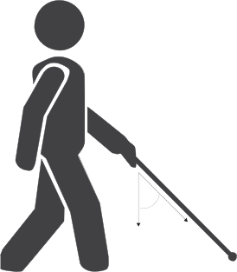 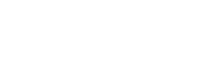 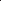 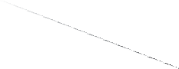 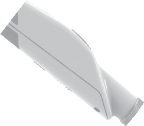 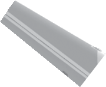 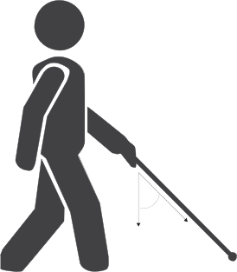 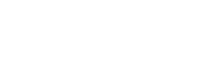 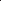 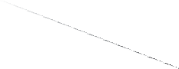 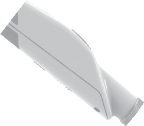 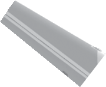 When using WeWALK, it is imperative to use traditional white cane skills especially for locating drops such as curbs and steps, or tactile paving. Before you start using WeWALK, experiment with the various obstacle detection range options to find out the limits and capabilities of the product. Choose the length of the white cane according to your height.WeWALK is designed to detect the obstacles between your head and waist level, so the obstacles in this range should be detected at a distance of at least 1 meter before hitting the obstacle. For example, a low-hanging sign is at a height of 170 cm and the user is 175 cm tall, so they might hit the obstacle. The green area indicates the detection area, at these distances the smart cane vibrates and warns the user about the obstacle.When your WeWALK gives you an obstacle warning during normal use, you can gently swipe your device to the left and right to detect exactly where the obstacle is located, how wide the obstacle is and where the obstacle stops blocking your path. When you move your WeWALK to the right and left, you can perceive the objects that are in front of you and you can confirm the accuracy of the obstacle detection signal.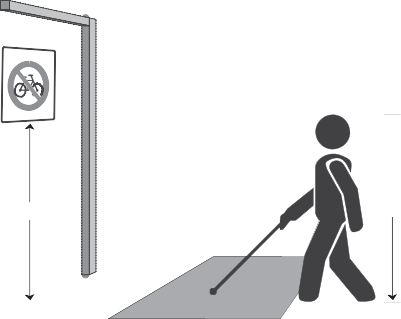 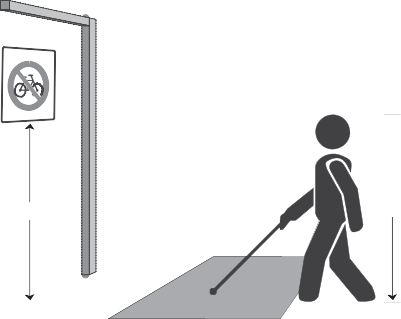 In the unlikely event that WeWALK’s electronics fail while you are out, you will still be able to use it as a traditional white cane to reach your destination.Frequently Asked QuestionsCan I fold and collapse my WeWALK smartcane like my regular cane?Yes, you can also attach the supplied wrist strap to help keep the cane in the folded position and to help with transport it. As with regular cane technique, we do not recommend using WeWALK to walk with the wrist strap around your wrist. If the cane were to suddenly collide with an obstacle, this may exert excess force on your wrist.1. Thread the thin loop of string through the wrist strap attachment hole.2. After the loop is fully threaded, open it and pass the strap handle through the loop. Pull the remainder of the strap handle upwards to secure the wrist strap to the unit.3. You can fold the cane and use the wrist strap of your WeWALK to bind them together. Be careful when folding/unfolding the cane because of the tension in the elastic cord.Are there any obstacles/objects that WeWALK cannot detect?It is not possible for WeWALK’s ultrasonic sensor to detect drops at ground level such as stairs, curbs, and holes. It is therefore important to maintain good traditional cane skills when using WeWALK to locate drops. WeWALK may not detect soft fabrics or small obstacles at the limit of the range setting. WeWALK works best with hard surfaces as these provide a stronger ultrasonic echo. WeWALK can detect objects at a distance of between 80 and 165 cm from the ultrasonic sensor.Is WeWALK suitable for use in rainy weather?Heavy or torrential rain will stop your WeWALK from working properly and should be avoided. Prolonged or repeated exposure to water or heavy rain must be prevented as it may cause permanent water-damage to your WeWALK. If you are out with your WeWALK and are caught in heavy rain, you should immediately switch the cane off and cover it to protect it from heavy rain.You can continue to use the WeWALK as a traditional white cane to navigate during the rain, but the obstacle detection functions will not be available whilst the device is covered. You can remove the cover, switch on your WeWALK and continue your journey as normal once the rain stops. If your cane does get wet, allow it to dry naturally in the open air at room temperature.Which smartphones do you support?The WeWALK App Runs on Android and iOS-based smartphones. Android based devices should have Android version 5.0 and above, iOS devices should have iOS version 10 and above. To learn more about the WeWALK app and its features, view the mobile application user guide at www.support.WeWALK.io or check the training screen of the WeWALK app.Which languages are available?WeWALK supports the following languages: Turkish, English, Spanish, French, Arabic, Italian Russian, German, Romanian, and Portuguese. Other languages will be added with updates. When a new language package is released, WeWALK will be updated over wireless connection via the mobile application.What do the WeWALK smartcane sounds mean?You can listen to all the WeWALK sounds and learn what they mean in the WeWALK app.How can I manage WeWALK’s services through the cane? What is the voice menu?The voice menu allows you to use many of WeWALK’s functions such as starting navigation and changing obstacle detection distance without touching your phone. The voice menu can only be used when WeWALK is connected to your phone. To access it, simply double- tap WeWALK’s touchpad. You can then swipe left or right on the touchpad to access different settings. To enter or select a setting, double tap the touchpad again. To go back or exit the voice menu, swipe the touchpad forward (swipe away from you and towards the ground).How can I start navigation through the smartcane?You can easily get navigation to previously saved locations via the voice menu. Double-tap on WeWALK’s touchpad to open the voice menu then double tap on My Places to access your saved locations. Swipe through your saved locations and double tap on a saved location to navigate there.Software features are continually being updated and improved. Please check support. WeWALK.io for more information on how to use the WeWALK smartphone app.Cleaning and maintaining your WeWALKDo not leave your smartcane in extremely low or high temperatures as this reduces the lifespan of its electronic components. Handle your smartcane with care and do not throw it around or shake it aggressively, otherwise internal circuit boards may be damaged.Turn the device off before cleaning and use a damp and anti-static cloth. Do not use chemical agents such as detergents.Do not attempt to modify or disassemble your product. If the internal seal is damaged or wet, the manufacturer’s quality assurance may not be warranted by the after-sales service provider even if your product is still under the warranty period.What should I do if my white cane part is worn out or broken?You can replace the damaged cane with any white cane that is compatible with our adaptors. More information can be found on our website (www.WeWALK.io).To replace the cane and attached adaptor:1. Unscrew and remove the WeWALK device from the old cane.2. Untie the knot in the elastic cord holding the adaptor to the old cane.3. On the new cane, untie the knot in the elastic chord and remove the cane’s existing rubber handle. Replace this with the adaptor by passing both ends of the elastic cord through the adaptor and tying a knot to secure it. You can cut the rest of the cord off if necessary but do leave some cord past the knot to allow for ease of untying in the future.Attach WeWALK to the new cane with the adaptor.Safety InformationGeneral SafetyThe product must be charged with a 5V-1A adapter having IEC/EN 60950-1 approval.The instructions and warnings that the product bears on the labels attached to the product and packaging must be strictly followed.Do not expose the product to liquids such as water. If liquids are leaked into the product it may cause malfunction in the product or produce electric shock. In this case turn the device off immediately and consult the authorized service center for inspection and/or repair.Keep the product away from excessive heat sources.In order to prevent the risk of electric shock disconnect the product from the power source in extreme weather (storms, lightning, etc.).Do not drop the product or place any other objects on the product.To avoid danger, keep plastic bags out of the reach of infants and pets.Operational safetyThis product must not replace good orientation and mobility skills. This product only notifies you about the obstacles between the head and waist level of your body. Please do not use the product except for its intended use.Before using WeWALK, the user should receive training on the limits/capabilities of the white cane.WeWALK must be used with a white cane with the proper alignment of the length according to the height of the user. The length of the cane should be at least the same as chest level or higher.Take care when unpacking as the folded sections of the white cane are held together under tension by an elastic bungee in a similar manner to a traditional white cane, and they will snap together when unfolded.In order to avoid malfunctions, use only recommended accessories.A round shaped and mesh covered ultrasonic sensor is posted at the front of the handle. Do not press on it or try to manipulate it in anyway. Any damage to the sensor may cause the product to perform poorly.Do not use the product in humid or rainy weather conditions which could deteriorate the performance of the ultrasonic sensor and might cause a malfunction.Some obstacles may not reflect ultrasonic waves and therefore may not be detected by WeWALK. The object must have a strong ultrasonic echo back to the sensor to be detected. Large targets such as a liquid surface in a tank are detected at the maximum range. Curved objects or sound absorbing materials such as fabrics reflect less energy directly back to the sensor. Granular materials may absorb sound energy from the sensor due to surface variation and/or angle of repose.Optimum operating temperatures are between 0 and 40 degrees Celsius.Ultrasonic functionality should be regularly tested to ensure correct functionality.Use this product at an altitude of less than 2000 meters above sea level.Battery safetyThe device has an embedded, non-user-replaceable battery. If your device no longer works properly, refer to an authorized service provider for battery replacement or contact technical support. Do not leave the device charging for extended periods of time.MaintenanceDo not attempt to repair or modify the device yourself or attempt any servicing unless it is in any instructional document prepared by the technical division of the manufacturer. The repair and servicing must be carried out by technical personnel only. Otherwise, your warranty may become void and you may risk your health or your product.When one or more of the below-listed circumstances occur, do not continue to operate the device, turn it off and refer to the nearest authorized service provider:If the product is dropped or its case is damaged.If the performance of the product has changed or needs to be repaired.If the product does not operate properly as described in the operating instructions.If a liquid was spilled on the product or when objects have fallen into the product.If the product has been exposed to rain or water.If an unexpected mechanical noise is coming from the productForeseeable misuseUsage except ‘intended use’ can be unsafe. The following improper usage can inhibit the performance and safe operation of WeWALK:Untrained usageUsing without a white caneMisalignment of the length of the white caneCharging with an adaptor of output greater than 5V 1A and/or no IEC/EN 60950-1 approvalUsing under heavy rainUsing while runningHolding WeWALK in the wrong positionPoints to be considered during transportDo not drop the device during transport and protect it against impact. Damages and faults that occur during transport after the delivery of the device to the customer are not included in the warranty coverage.Liability LimitationThe manufacturing company does not assume any responsibility for damages and injuries that may occur due to not observing the instructions in this user manual, using the device outside its intended use, unauthorized repairs, unauthorized modifications on the device and using spare parts not approved by the manufacturer.Intended UseThe WeWALK smartcane helps visually impaired people walk more confidently for non-commercial use. This product includes a white cane and a control center that communicates with the companion smartphone application. It can direct the user via an array of sensor systems such as vibration motors and ultrasonic sensors.This product is equipped with commercially available components. It is designed to provide comfort and ease of use which creates a preferable advantage compared to the legacy white cane design. In case there is a problem with the device, the user has the option to use the WeWALK smartcane as a legacy white cane. Thus, the design still has the regular legacy white cane functionality.The device contains navigation functionality not only with its built-in compass but also with its special interactive navigation software for visually impaired people on mobile devices which wirelessly connect with the WeWALK smartcane. Compass calibration should be done prior to using the navigation functionality. The software structure is constructed in the manner of an open platform which promotes continuous software development. Therefore, it is designed as a wearable product which is an add-on of mobile phones for visually impaired people.Wireless LAN Transmitter SpecificationsCountry RestrictionsThis device is intended for home and use in all EU countries (and other countries following the relevant EU directive) without any limitation except for the countries mentioned below.The requirements for any country may change at any time. It’s recommended that user checks with local authorities for the current status of their national regulations for both 2.4 GHz and 5 GHz wireless LAN’s.TroubleshootingWhen you detect an abnormal condition on your device, you may try to resolve the issue as per the descriptions specified.Product specificationsHardware specificationsElectrical valuesOther specificationsEnvironmental conditionsFor operationFor transport and storageInputs /Outputs1 x Micro USBSoftware updateMobile application update can be carried out over Google Play Store and Apple Store.Power consumptionOperating conditions via power adapter connected to the mains that supplies 110-240VAC 50/60Hz. The device uses 25mA current in standby mode and 500 mA & 5V in maximum power consumption.Notifications*Specifications of the device and this manual may be modified without prior notification.*This device complies with the directive on the control of waste electrical and electronic equipment.Declaration of Conformity (DoC)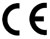 This declaration of conformity is issued under the manufacturer’s own responsibility.This DoC has been issued by the manufacturer or its authorised representative. This documentation declares that Vestel Komünikasyon Sanayi Ve Ticaret A.Ş radio equipment type Smart Cane conforms with Directive 2014/53/eu. The complete text for EU conformity declaration can be found in the web site below https://doc.vosshub.com/FCC (Federal Communications Commission) Compliance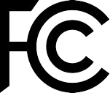 Any Changes or modifications not expressly approved by the party responsible for compliance could void the user's authority to operate the equipment.This device complies with part 15 of the FCC Rules. Operation is subject to the following two conditions: (1) This device may not cause harmful interference, and (2) this device must accept any interference received, including interference that may cause undesired operation.FCC RF Radiation Exposure Statement:1. This Transmitter must not be co-located or operating in conjunction with any other antenna or transmitter.2. This equipment complies with RF radiation exposure limits set forth for an uncontrolled environment.This equipment should be installed and operated with a minimum distance of 5mm between the radiator and your body.(For countries with a separate waste collection system) The sign on the battery, manual and the packaging shows that the battery in this product must not be disposed of with other domestic waste.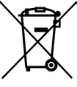 Chemical symbols like Hg, Cd or Pb show that the battery includes mercury, cadmium or lead over the reference value stated in EC Directive 2006/66.Warranty conditionsThe warranty period starts from the date of delivery of the product and is effective for a period of 1 year.All goods, including parts, are covered under warranty.If the goods fail within the warranty period, the time expended on repair will be added to the remaining warranty period. Repair duration of the goods is a maximum of 20 business days. This period starts from the date that the customer is notified by the service station that they’ve received the damaged goods to be repaired. In the absence of a service station, the period will begin from the date that the customer is notified by the seller, dealer, agent, representative, importer or manufacturer that they’ve received the damaged goods to be repaired. In the event that the product is not repaired within 10 business days, the manufacturer or importer must provide a replacement product with comparable specifications for the use of the customer until the goods are repaired and returned to their owner.If the goods fail within the warranty period due to workmanship and assembly errors, they will be repaired at no cost to the consumer; labour cost, replacement part costs, and any other necessary repair costs will be covered by the seller.If any of the following conditions occur within the warranty period, the customer can exercise their right to a refund or replacement under warrantya) More than 1 failure within the warranty periodb) Exceeding the maximum time required for its repair,c) If it is determined by the authorized service station, seller, manufacturer or importer that the defective product is beyond repair; the consumer may request a refund for the defective product at a discount equivalent to the cost of replacement, or for a full replacement of an equivalent product. The seller cannot refuse the consumer’s demand. If the request is not fulfilled, the seller, manufacturer and importer will be held accountable.Damage arising from misuse of the product or any other use considered to be contrary to the product’s intended purpose as outlined in the WeWALK user manual, will not be covered under warranty. Other factors not covered under warranty include: accidental damage, damage resulting from unauthorized 3rd party service repair stations or customer self-repair, cosmetic defects, natural disasters, theft, and submersion (water damage).For any problems that may arise regarding the warranty certificate, T.C. The Ministry of Customs and Trade may apply to the General Directorate of Consumer Protection and Market Surveillance.WARRANTY OBLIGATION – MATTERS TO BE CONSIDERED BY THE CUSTOMERThe warranty is void if the original serial number of the product is damaged on the Warranty Certificate.For the warranty obligation to be valid, no person other than WEWALK authorized personnel or authorized services should interfere with the repair and modification of the device in any way.The authorized service determines the repair location (location or service workshop) and shape of the defective device.The defective device is not covered by the warranty under the conditions described below:a) Malfunctions caused by external equipment (regulator, uninterrupted power supply, etc.) connected to the device,b) Abnormal voltage drop or excess, incorrect electrical installation, and the device is connected to a mains voltage different from that specified on the label. Malfunctionsc) Malfunctions that may occur as a result of transfers and placement after the delivery of the goods (falling, excessive shaking, impact etc.),d) Deterioration, scratches, breaks and malfunctions on the outer and inner surfaces caused by the usage errors of the device, e) Natural events (lightning, malfunctions caused by flood, flood, earthquake, fire etc.). In such cases, the defective device will be repaired by authorized WEWALK experts, and standard repair fee will be charged.The responsibility of delivering the Warranty Certificate to the consumer by completing the responsibility belongs to the authorized dealers, agents or representative offices where the consumer purchases the goods. Warranty Certificate purchased It must include the date and number of the invoice for the good and the serial number.WARRANTY CERTIFICATEWeWALK smartcane – special editionSERIAL NUMBER:PURCHASE DATE:MAXIMUM REPAIR TIME: 20 BUSINESS DAYS ONE (1) YEARWEWALK WARRANTYMANUFACTURER FIRM:Vestel Komünikasyon Sanayi Ve Ticaret A.Ş. Ege Serbest Bölgesi 35410 İzmir, Türkiye WeWALK Teknoloji A.Ş. Maslak AOS 55. sok 42 Maslak sit. İç Kapı no: 565 Sarıyer İstanbulsupport@WeWALK.ioFCC ID: 2AX7TSCN1WeWALK Teknoloji A.Ş. Maslak AOS 55. sok 42 Maslak sit. İç Kapı no: 565 Sarıyer/İstanbulSELLER’S COMPANY NAME:ADDRESS:MOBILE PHONE NUMBER: E-MAIL:INVOICE DATE:INVOICE NAME:SIGNATURE:USERNAME AND SURNAME:ADDRESS:MOBILE PHONE NUMBER: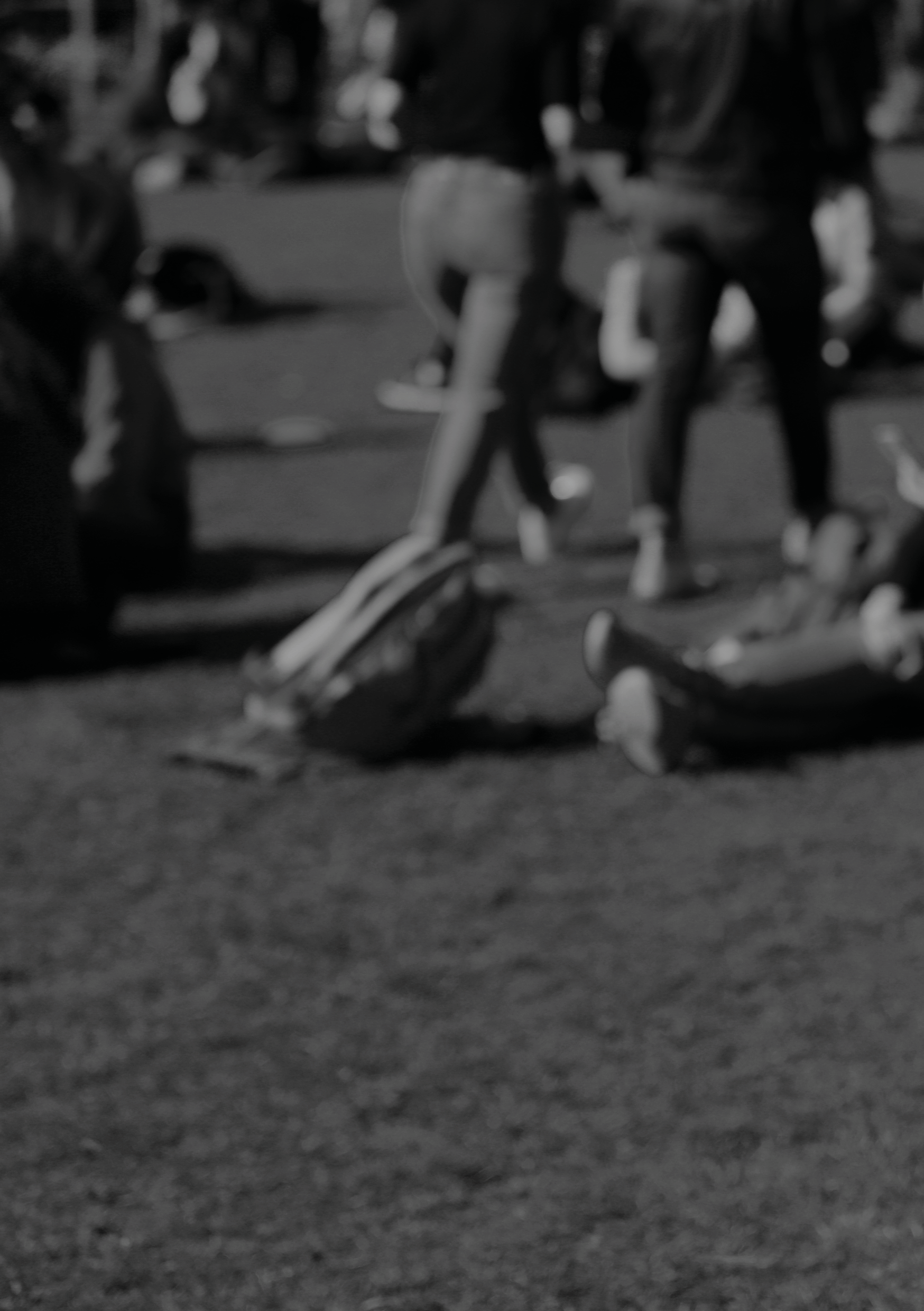 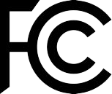 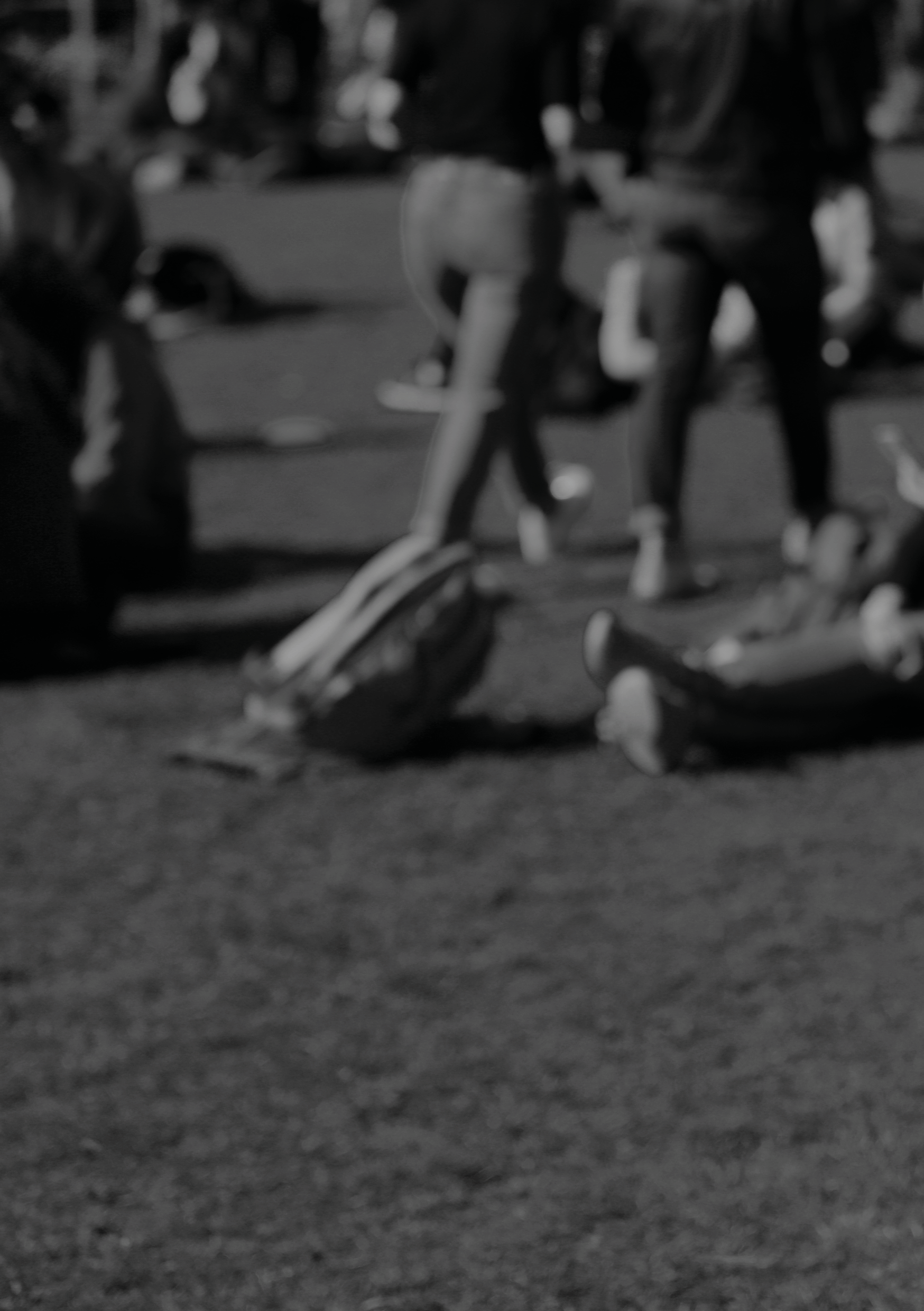 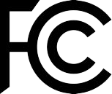 How to contact RNIBPhone: 0303 123 9999Email: shop@rnib.org.ukAddress: RNIB, Northminster House, Northminster, Peterborough PE1 1YNOnline Shop: shop.rnib.org.ukEmail for international customers: exports@rnib.org.ukRNIB Technology Team:Telephone 0207 391 2280Email tfl@rnib.org.ukTerms and conditions of saleThis product is guaranteed from manufacturing faults for 12 months from the date of purchase. If you have any issues with the product and you did not purchase directly from RNIB then please contact your retailer in the first instance.For all returns and repairs contact RNIB first to get a returns authorisation number to help us deal efficiently with your product return.You can request full terms and conditions from RNIB or view them online.RNIB Enterprises Limited (with registered number 0887094) is a wholly owned trading subsidiary of the Royal National Institute of Blind People ("RNIB"), a charity registered in England and Wales (226227), Scotland (SC039316) and Isle of Man (1226). RNIB Enterprises Limited covenants all of its taxable profits to RNIB.This product is CE marked and fully complies with all applicable EU legislation.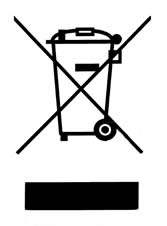 Please do not throw items marked with this symbol in your bin. Recycle your electricals and electronic devices free at your local recycling centre. Search for your nearest recycling centre by visiting www.recyclenow.com.Why recycle?Unwanted electrical equipment is the UK’s fastest growing type of waste.Many electrical items can be repaired or recycled, saving natural resources and the environment. If you do not recycle, electrical equipment will end up in landfill where hazardous substances will leak out and cause soil and water contamination – harming wildlife and human health.RNIB are proud to support your local authority in providing local recycling facilities for electrical equipment.To remind you that old electrical equipment can be recycled, it is now marked with the crossed-out wheeled bin symbol. Please do not throw any electrical equipment (including those marked with this symbol) in your bin.What is WEEE?The Waste Electrical or Electronic Equipment (WEEE) Directive requires countries to maximise separate collection and environmentally friendly processing of these items.How are we helping?In the UK, distributors including retailers must provide a system which allows all customers buying new electrical equipment the opportunity to recycle their old items free of charge. As a responsible retailer, we have met the requirements placed on us by financially supporting the national network of WEEE recycling centres established by local authorities. This is achieved through membership of the national Distributor Take-back scheme (DTS).Date: September 2020.© RNIBFrequency RangesMax Output Power2.400 GHz - 2.4835 GHz7.1 dBmTROUBLEPOSSIBLE CAUSESSOLUTIONDoes not openThe battery may be exhaustedCharge the product.Does not openThe button may not have been pressed long enoughPress and hold the button i.e. more than 3 seconds.Does not connect to the smart phoneMay not be in pairing modeThe product stays in pairing mode for 120 seconds when first turned on. A connection is required within the specified time.Does not connect to the smart phoneThe phone ID may not be visibleSelect your phone’s visibility from the setting menu.TROUBLEPOSSIBLE CAUSESSOLUTIONCannot detect obstacleUltrasonic feature may be offSee the Ultrasonic Activation / Deactivation section in the Touch Panel title in the manual.Cannot detect obstacleThe wrong grip may be the causeLook at the Holding Your WeWALK section in the manual.Cannot detect obstacleSome surface types may be unstableSee the FAQ in the manual.It’s not chargingThe adapter may not have a plug installedMake sure the plug is plugged into a power source.It’s not chargingThere may not be power to the plugMake sure there is power to the plug.The device does not respond to any commandsThe device’s software may be locked.Switch off and on again with the On / Off button.Flash Memory16MbitUltrasonic Sensor16mm open enclosure, 40kHz, directivity 55°TouchpadMulti-touch custom moduleVibration MotorsLeft and Right vibrating buttonsBattery1000mAh Li-ion with on package protection circuitBattery ChargerBattery ChargerSpeakerClass D power amplifier + 0.5W smartphone speakerMicrophoneMEMS digital microphoneGyro, Compass3Axis GyroGyro, Compass3Axis AccelerometerGyro, Compass3 Axis Magnetic CompassConnectivityWirelessPower inputUSB Mi̇cro B plug 5VDC 0.5A (max.)Power supplyInput 100-240VAC 50/60Hz 0.2A, output 5VDC 1A (max) USB Type AIndustrial protectionIP20 (no protection against ingress of water)Altitudemax. 2000mWeight280 gr (without power supply)Dimensions (Width x Length x Height)25 mm x 289 mm x 44 mmObstacle detection distance80cm - 170cmResolution5 cmAmbient temperature range-10oC to +40oCRelative humidity range%30 to %75Atmospheric pressure range70 kPa to 106 kPaAmbient temperature range-40oC to +70oCRelative humidity range%10 to %100Atmospheric pressure range50 kPa to 106 kPa